SUMMER 6S 2022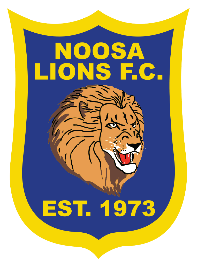 U9/10Teams in Yellow at 4.45pm play 2 games that week4.00pm4.00pm4.45pm4.45pmFIELD 2FIELD 3FIELD 1FIELD 218th JanLionsVPanthersHot ChipsVThe WildcatsYoung GunsVRiver RatsLionsVWombats25th JanRiver RatsVThe WildcatsWombatsvHot ChipsLionsVYoung GunsRiver RatsVPanthers1st FebPanthersVThe WildcatsRiver RatsVHot ChipsLionsVWombatsPanthersVYoung Guns8th FebThe WildcatsVLionsHot ChipsVPanthersWombatsVRiver RatsThe WildcatsVYoung Guns15th FebSemi FinalsAll teams play22nd FebGrand FinalsAll teams play